บันทึกข้อความ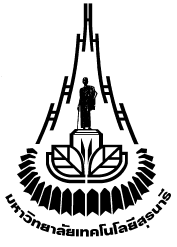 มหาวิทยาลัยเทคโนโลยีสุรนารีหน่วยงาน		  				  โทรศัพท์ 		 โทรสาร			ที่ ศธ 	 								วันที่	      			เรื่อง ส่งรายงานความก้าวหน้าของการวิจัย (Progress Report) รหัสโครงการ-EC-				เรียน	ประธานคณะกรรมการจริยธรรมการวิจัยในมนุษย์ข้าพเข้า ..........................................สังกัด ..............................................................................ขอส่งแบบรายงานความก้าวหน้าของการวิจัย (Progress Report) เรื่อง “................................................” (รหัสโครงการ EC-..............................) มาเพื่อต่ออายุเอกสารรับรองโครงการวิจัย โดยได้แนบเอกสารมาเพื่อพิจารณา ดังนี้1. แบบรายงานความก้าวหน้าของการวิจัย (Progress Report) 2. อื่นๆ (ถ้ามี)  							จึงเรียนมาเพื่อโปรดพิจารณา(					)หัวหน้าโครงการ(					)อาจารย์ที่ปรึกษา (กรณีที่เป็นนักศึกษา)AF/01-12/01.0Signature……………...…………….………………….………Date………/………/………         Principle InvestigatorReviewer Comments:􀂆 รับรอง/ รับรองต่อเนื่อง􀂆 ให้แก้ไขหรือขอข้อมูลเพิ่มเติม􀂆 ไม่รับรอง/ไม่รับรองต่อเนื่อง (ระบุเหตุผล) ………....................................................................................(	)	Date:………………….…………      Reviewer’s signature   Suranaree University of TechnologyInstitutional Ethics CommitteeProgress Report Submission Formแบบรายงานความก้าวหน้าของการวิจัยProtocol No.:Protocol No.:COA. No.Protocol title:Protocol title:Protocol title:Principal Investigator and Institution Name:Principal Investigator and Institution Name:Principal Investigator and Institution Name:Submission for: 􀂆 Certificate renewal  􀂆 per SUT-IEC action requested (as indicated in protocol)  􀂆 Both casesSubmission for: 􀂆 Certificate renewal  􀂆 per SUT-IEC action requested (as indicated in protocol)  􀂆 Both casesSubmission for: 􀂆 Certificate renewal  􀂆 per SUT-IEC action requested (as indicated in protocol)  􀂆 Both casesACTION REQUESTED :􀂉  Progress Report–Period from _________to _________     (For full board protocol, please attach the copy of the first participant consent, if this is the first report.)􀂉  Renew - New participant accrual to continue􀂉  Renew - Enrolled participant follow up onlyHAVE THERE BEEN ANY CHANGES IN THE INFORMED CONSENT PROCESS OR DOCUMENTATION SINCE THE LAST REVIEW?􀂉 NO􀂉 YES (Explain changes in attached narrative) ………..HAVE THERE BEEN ANY CHANGES IN THE INFORMED CONSENT PROCESS OR DOCUMENTATION SINCE THE LAST REVIEW?􀂉 NO􀂉 YES (Explain changes in attached narrative) ………..HAVE THERE BEEN ANY AMENDMENTS SINCE THE LAST REVIEW?􀂉 NO􀂉 YES (Describe briefly in attached narrative) ……………………………..SUMMARY OF PROTOCOL PARTICIPANTS (number):Accrual ceiling set by IEC/IRB = ……………New participants accrued since last review = …………Total participants fail screening since protocol began = …………HAS ANY INFORMATION APPEARED IN THE LITERATURE, OR EVOLVED FROM THIS OR SIMILAR RESEARCH, OR COMMUNITY ATTITUDE TOWARDS THE RESEARCH THAT MIGHT AFFECT THE IEC/IRB’S EVALUATION OF THE RISK/BENEFIT ANALYSIS OF HUMAN SUBJECTS INVOLVED IN THIS PROTOCOL?􀂉 NO􀂉 YES (Discuss in the attached narrative) ………….HAS ANY INFORMATION APPEARED IN THE LITERATURE, OR EVOLVED FROM THIS OR SIMILAR RESEARCH, OR COMMUNITY ATTITUDE TOWARDS THE RESEARCH THAT MIGHT AFFECT THE IEC/IRB’S EVALUATION OF THE RISK/BENEFIT ANALYSIS OF HUMAN SUBJECTS INVOLVED IN THIS PROTOCOL?􀂉 NO􀂉 YES (Discuss in the attached narrative) ………….Total participants withdrawn since protocol began = …………Total participants dead since protocol began = …………Total participants complete since protocol began = …………Total participants accrued since protocol began = …………HAVE THERE BEEN ANY CHANGES IN THE PARTICIPANT POPULATION, RECRUITMENT OR SELECTION CRITERIA SINCE THE LAST REVIEW?􀂉 NO􀂉 YES (Explain changes in attached narrative) ………………………………HAVE ANY PARTICIPATING INVESTIGATORS BEEN ADDED OR DELETED SINCE LAST REVIEW?HAVE ANY UNEXPECTED COMPLICATIONS OR SIDE EFFECTS BEEN NOTED SINCE LAST REVIEW?􀂉 NO􀂉 YES (Discuss in the attached narrative) ……………OTHERS:………………………………………………………………………..………………………………………………………………………………………………………………………………………………………………………………………………………………………………………………………………HAVE ANY UNEXPECTED COMPLICATIONS OR SIDE EFFECTS BEEN NOTED SINCE LAST REVIEW?􀂉 NO􀂉 YES (Discuss in the attached narrative) ……………OTHERS:………………………………………………………………………..………………………………………………………………………………………………………………………………………………………………………………………………………………………………………………………………􀂉 NO􀂉 YES (Identify all changes in the attached narrative) …………HAVE ANY NEW COLLABORATING SITES (INSTITUTIONS) BEEN ADDED OR DELETED SINCE THE LAST REVIEW?HAVE ANY INVESTIGATORS DEVELOPED EQUITY OR CONSULTATIVE RELATIONSHIP WITH A SOURCE RELATED TO THIS PROTOCOLWHICH MIGHT BE CONSIDERED A CONFLICT OF INTEREST?􀂉 NO􀂉 YES (Append a statement of disclosure) ………………..HAVE ANY INVESTIGATORS DEVELOPED EQUITY OR CONSULTATIVE RELATIONSHIP WITH A SOURCE RELATED TO THIS PROTOCOLWHICH MIGHT BE CONSIDERED A CONFLICT OF INTEREST?􀂉 NO􀂉 YES (Append a statement of disclosure) ………………..􀂉 NO􀂉 YES (Identify all changes and provide an explanation of changes in the attached narrative) ……………..HAVE ANY INVESTIGATORS DEVELOPED EQUITY OR CONSULTATIVE RELATIONSHIP WITH A SOURCE RELATED TO THIS PROTOCOLWHICH MIGHT BE CONSIDERED A CONFLICT OF INTEREST?􀂉 NO􀂉 YES (Append a statement of disclosure) ………………..HAVE ANY INVESTIGATORS DEVELOPED EQUITY OR CONSULTATIVE RELATIONSHIP WITH A SOURCE RELATED TO THIS PROTOCOLWHICH MIGHT BE CONSIDERED A CONFLICT OF INTEREST?􀂉 NO􀂉 YES (Append a statement of disclosure) ………………..